Welcome Back Menu!Wednesday 8th SeptemberMain: Sausages with Curly FriesVegan Sausage Roll with Curly Fries (v)Jacket Potato with Cheese, Beans or Tuna (v)
All served with Beans, Peas and Fresh Salad
Dessert:Ice Cream Pot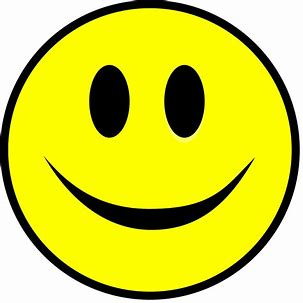 YoghurtFresh Fruit